ДИКТАНТ ДЛЯ УЧАЩИХСЯ 1 «Г» класса с ОВЗ (ЗПР)Читая текст сказки,  замени картинку словом.Курочка РябаЖили себе   ,  и была у них      Ряба.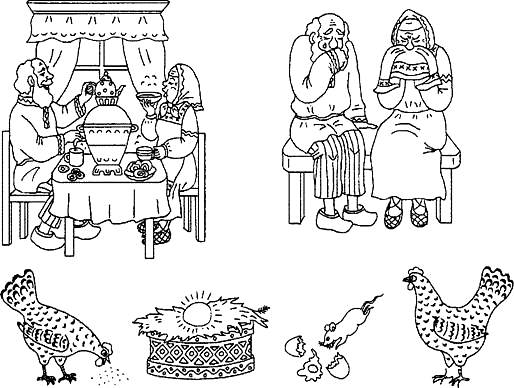 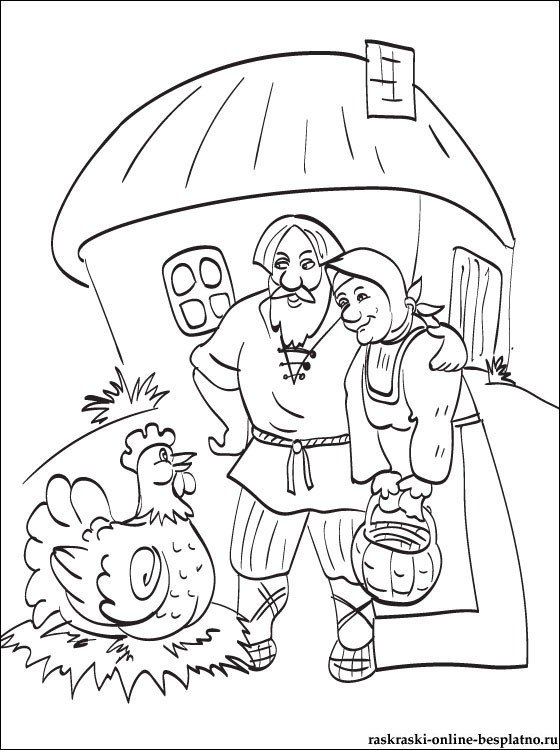 Снесла  яичко:      не простое, золотое.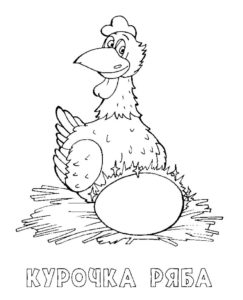  бил, бил — не разбил;    била, била — не разбила.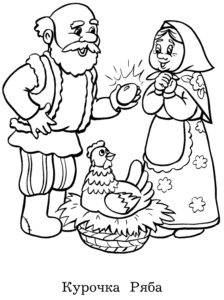  бежала,   хвостиком махнула:  яичко упало и разбилось.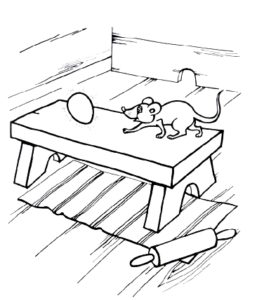 плачут!  Курочка кудахчет: — Не плачь, дед, не плачь, баба.Я снесу вам яичко другое,  не золотое — простое.Раскрась  животных, которые встретились тебе в сказке «Курочка Ряба»Значение слова «Животное». В словаре Ожегова. ЖИВОТНОЕ- . Живой организм, существо, обладающее способностью двигаться и питающееся, в отличие от растений, готовыми органическими соединениями. 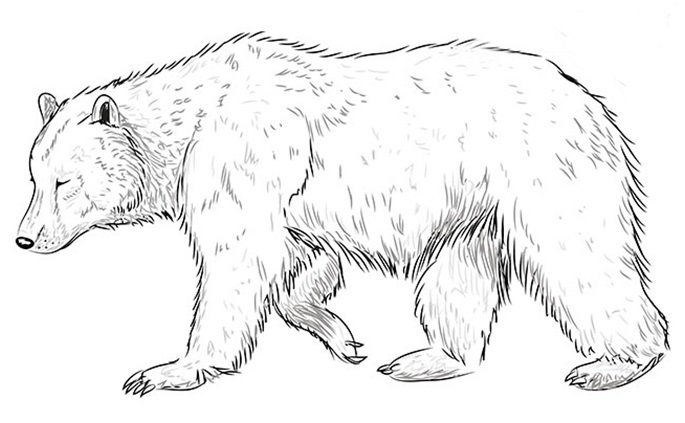 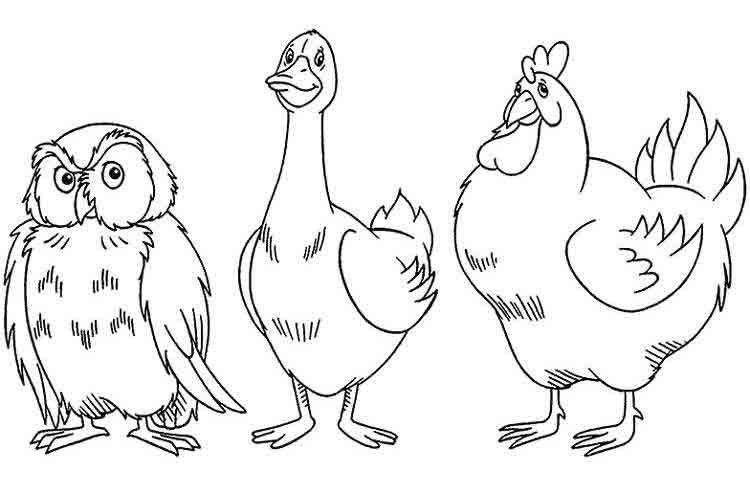 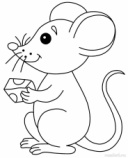 Чем питается курочка?....... Соедини стрелкой  понятие и  картинку.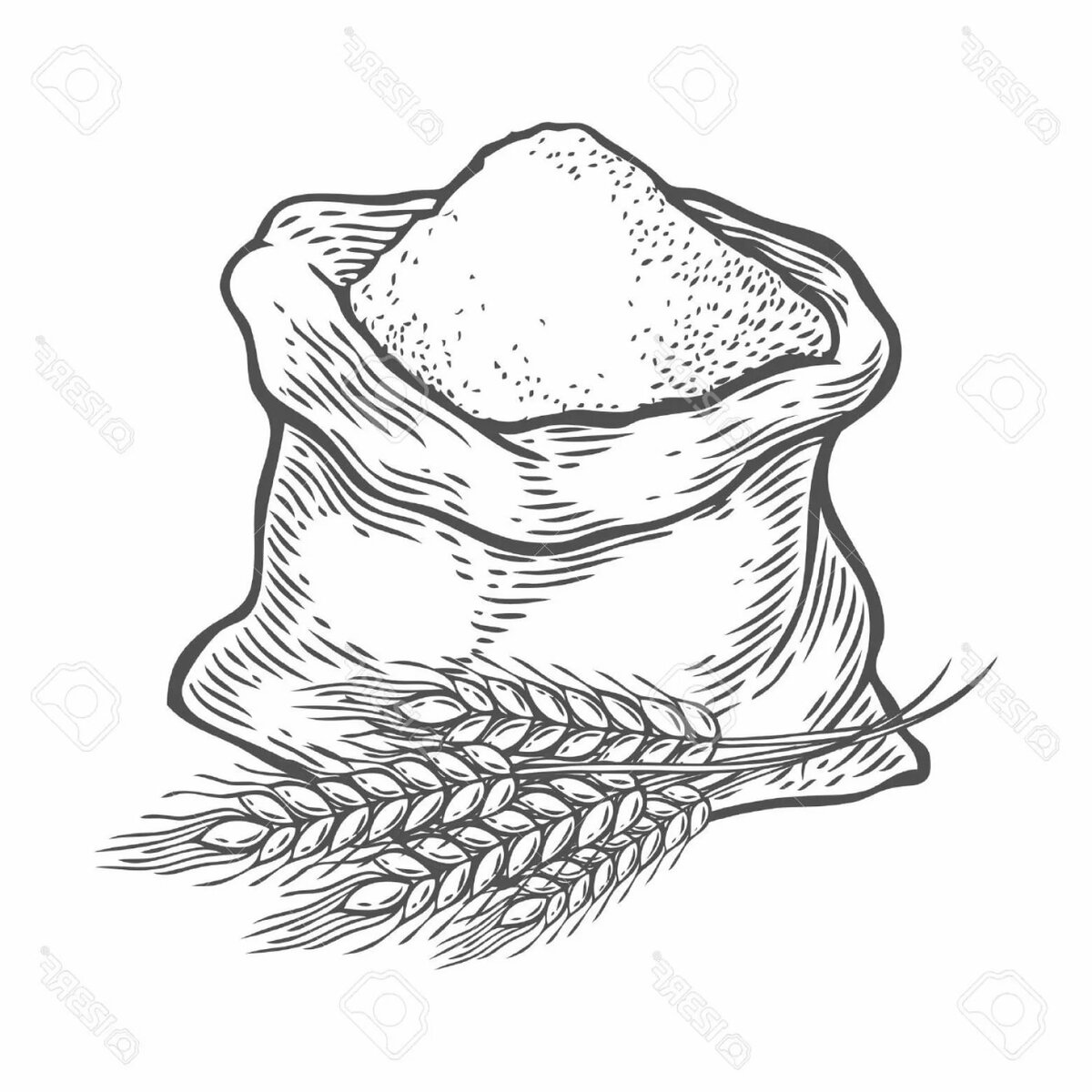 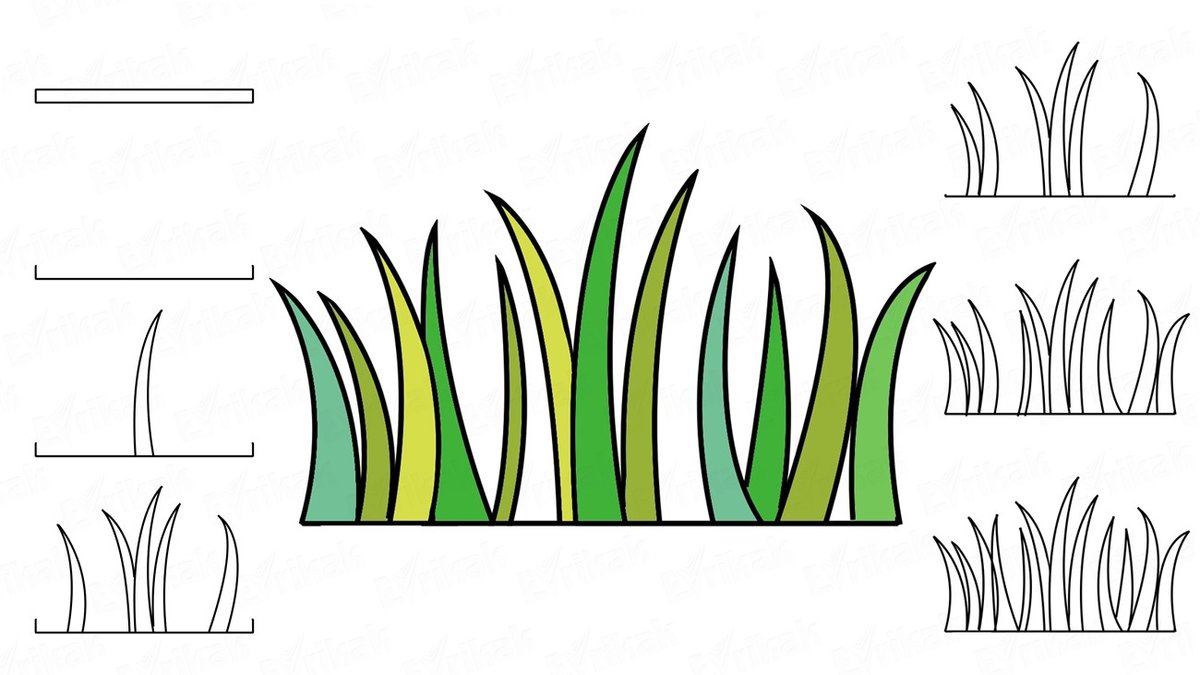                        ТРАВА                      ПШЕНИЦАЧем питается мышка?... Соедини стрелкой  понятие и  картинку.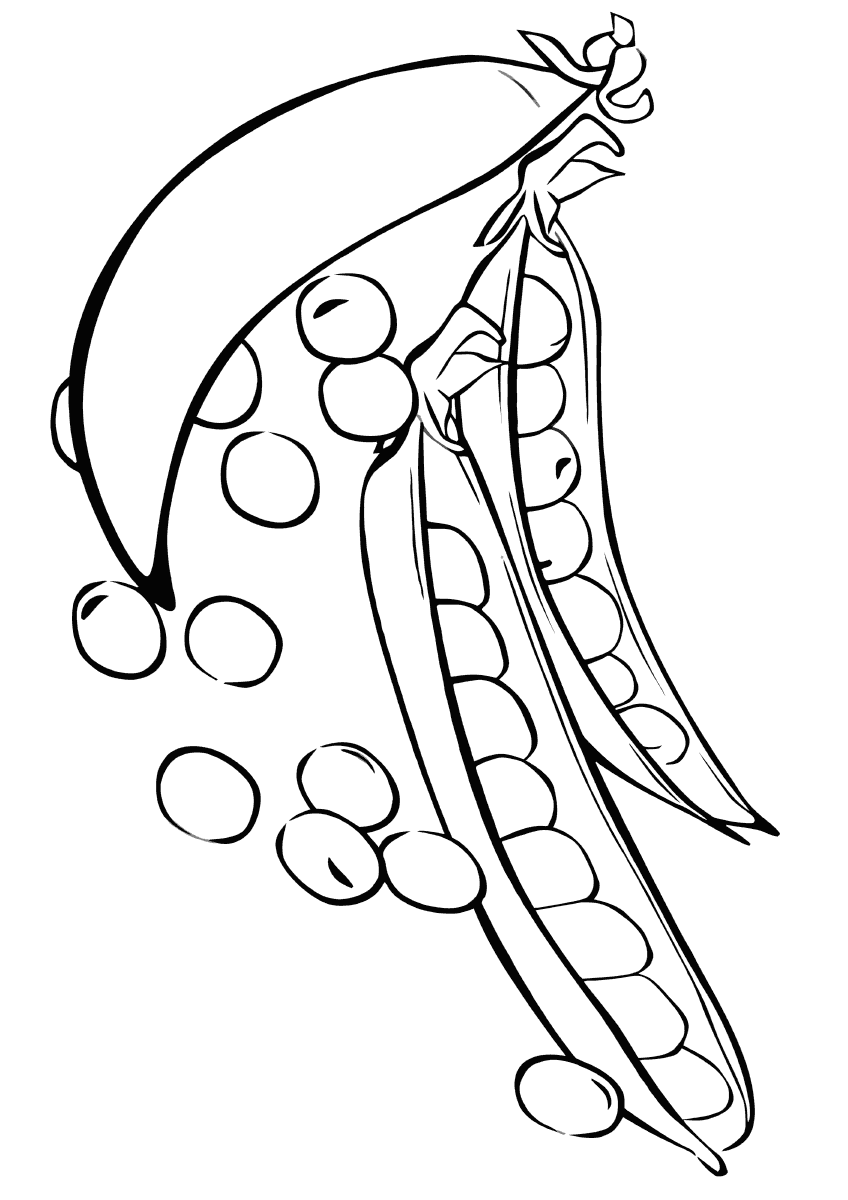                           ГОРОХ                                           ПШЕНИЦАРаспредели  картинки  с животными на два вида: звери и птицы, соединяя картинки линиями с этими понятиями.Птица-  Покрытое перьями и пухом позвоночное животное с крыльями, двумя конечностями и клювом .ЗВЕРЬ-  Дикое, обычно хищное, животное.1.2.  3.4. 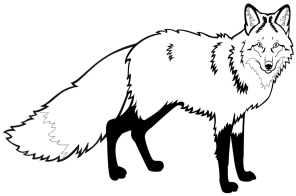 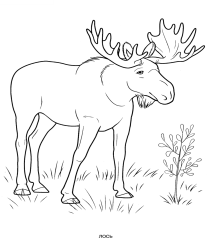 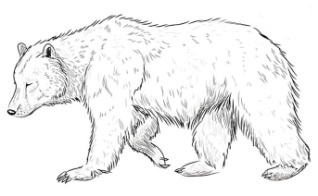                                      ПТИЦЫ                                 ЗВЕРИ